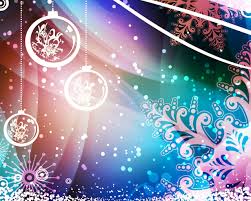                                                                                  NA KTERÉM ZAHRAJE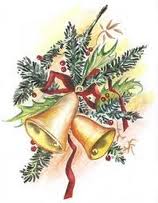 A BUDE SE KONATV RESTAURACI NA SAMŠINĚDNE 5.12.2015 OD 17.00 hod.VSTUPNÉ dobrovolné                                                                                   TĚŠÍME SE NA PŘÁTELSKÉ PŘEDVÁNOČNÍ POSEZENÍ